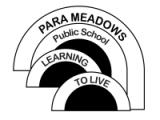 My child………………………………….of class……………………………….. was absent from school for ……………day/s starting ………………………to………………………………Reason              …………………………………………………………………………………………………………………………………………              …………………………………………………………………………………………………………………………………………              …………………………………………………………………………………………………………………………………………	Signed……………………………………………..			Date……………………………………….My child………………………………….of class……………………………….. was absent from school for ……………day/s starting ………………………to………………………………Reason              …………………………………………………………………………………………………………………………………………              …………………………………………………………………………………………………………………………………………              …………………………………………………………………………………………………………………………………………	Signed……………………………………………..			Date……………………………………….